V 5 – Reaktionen von sauren Lösungen mit MetallenMaterialien:		Fünf Reagenzgläser, Reagenzglasständer, SpatelChemikalien:		Verdünnte Salzsäure, Magnesium, Zink, Eisen, KupferDurchführung:		Von den vier Metallen wird in die vier Reagenzgläser jeweils eine Spatelspitze gegeben. Anschließend werden ca. 5 mL verd. Salzsäure auf jede Probe gegeben. Mögliche Gasentwicklung und Wärmebildung sind zu beobachten. Das sich entwickelnde Gas wird in dem fünften Glas aufgefangen und eine Knallgasprobe durchgeführt.Beobachtung:		Im Reagenzglas mit dem Magnesium tritt nach Zugabe der Salzsäure eine heftige Gasentwicklung auf. Das Glas wird sehr warm. Im Glas mit dem Zink fällt die Reaktion weniger heftig aus, beim Eisen ist kaum noch eine Gasentwicklung zu beobachten. In allen drei Fällen fällt die Knallgasprobe positiv aus, wobei die Probe mit dem Eisen zeitverzögert und nur spärlich auftritt. Kupfer zeigt keine Erwärmung oder Gasentwicklung nach Zugabe der Salzsäure.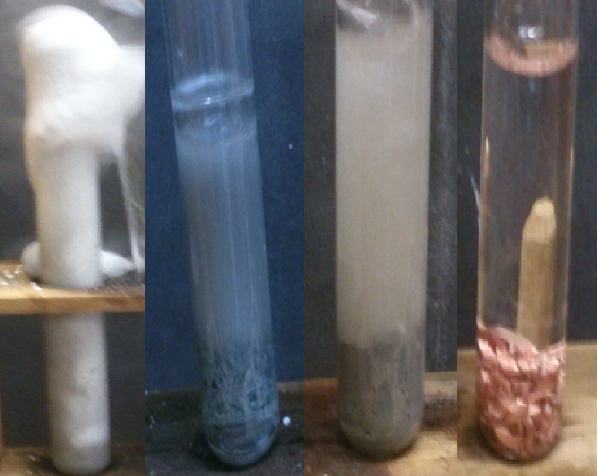 Abbildung 4: Reaktion von Metallen mit verd. Salzsäure. Von links nach rechts: Magnesium, Zink, Eisen, Kupfer.Deutung:		Unedle Metalle reagieren mit Salzsäure unter Wasserstoffbildung zu den entsprechenden Metallsalzen. Kupfer als Edelmetall regiert nicht mit Salzsäure. Entsorgung:		Die Produkte werden in den Behälter für anorganischen Abfall gegeben. Kupfer kann abgespült und wiederverwendet werden.Literatur:		W. Asselborn, M. Jäckel, K.T. Risch, Chemie heute SI, Schroedel, 2001, S. 207GefahrenstoffeGefahrenstoffeGefahrenstoffeGefahrenstoffeGefahrenstoffeGefahrenstoffeGefahrenstoffeGefahrenstoffeGefahrenstoffeVerdünnte SalzsäureVerdünnte SalzsäureVerdünnte SalzsäureH: 290-314-335H: 290-314-335H: 290-314-335P: 234-260-304+340-303+361+353+305+351+338-309+311-501P: 234-260-304+340-303+361+353+305+351+338-309+311-501P: 234-260-304+340-303+361+353+305+351+338-309+311-501MagnesiumMagnesiumMagnesiumH: 250-260H: 250-260H: 250-260P: 222-223-231+232-370+378-422P: 222-223-231+232-370+378-422P: 222-223-231+232-370+378-422ZinkZinkZinkH: 260-250-410H: 260-250-410H: 260-250-410P: 222-223-231+232-273-370+378-422P: 222-223-231+232-273-370+378-422P: 222-223-231+232-273-370+378-422EisenEisenEisenH: -H: -H: -P: -P: -P: -KupferKupferKupferH: -H: -H: -P: -P: -P: -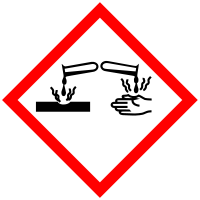 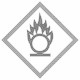 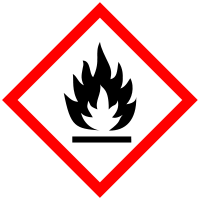 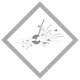 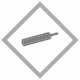 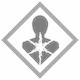 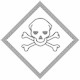 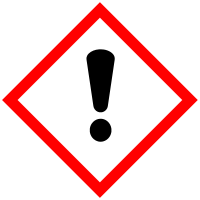 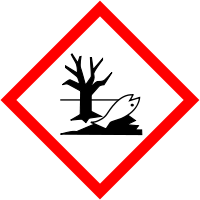 